    05 décembre 2018 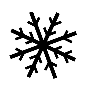 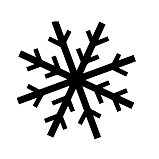 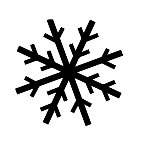 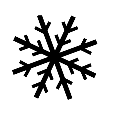 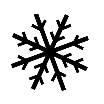 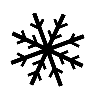 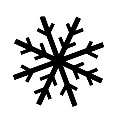 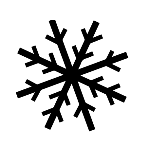 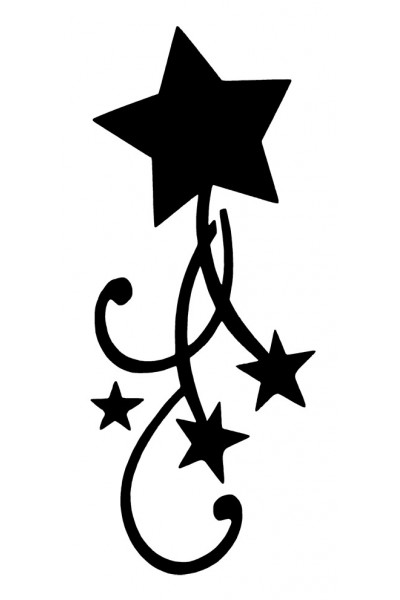 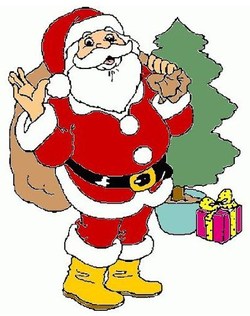 		Tous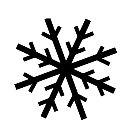    	les enfants de     Saint-Claude  Bonjour à tous les enfants! 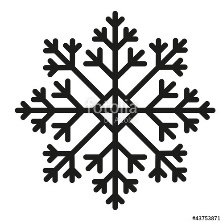 Cette année, le Père Noël ainsi que la Mère Noël m’ont confirmé qu’ils viendraient vous rendre 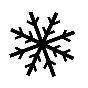 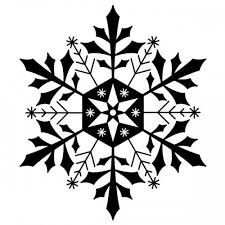 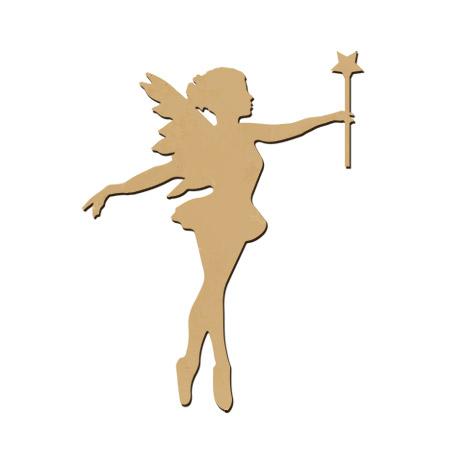 visite puisque vous avez été très sage.Quand : 16 décembre 2018Où : Centre Aux Quatre Vents; 563, rang 7Heure : à partir de 13 hNous t’invitons, toi et ta famille, à venir  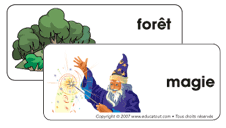 célébrer l’arrivée de Noël lors de cette journée magique!J’ai même entendu dire qu’il y aurait un spectacle de magie et comédie de la Ballounerie, 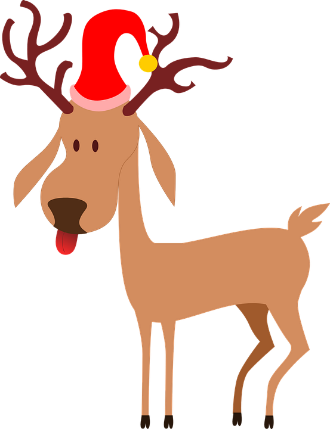 des maquilleuses, des ballons et plus encore! 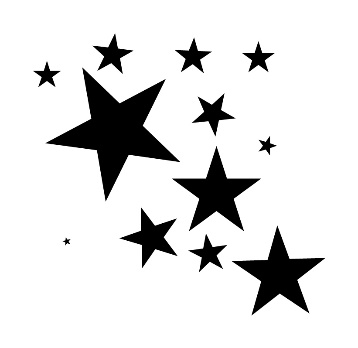 Le Père Noël m’a dit qu’il est très heureux de venir vous rencontrer et il espère vous voir en grand nombre!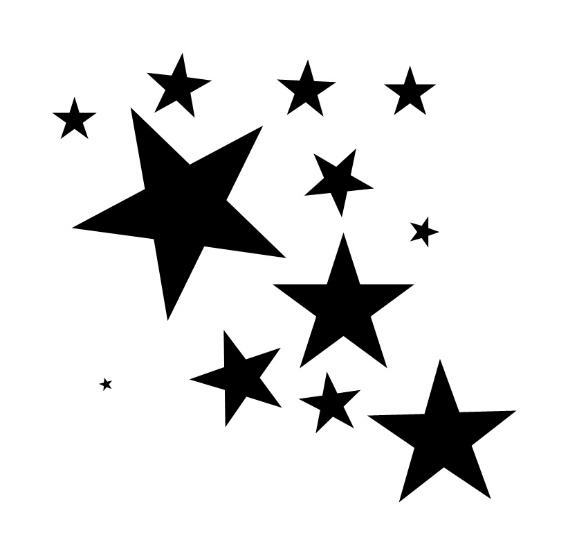 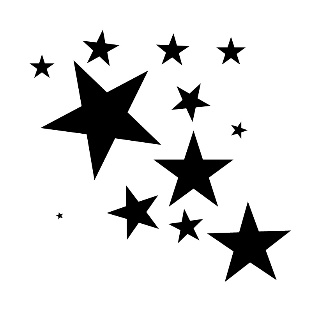 La Fée des Étoiles 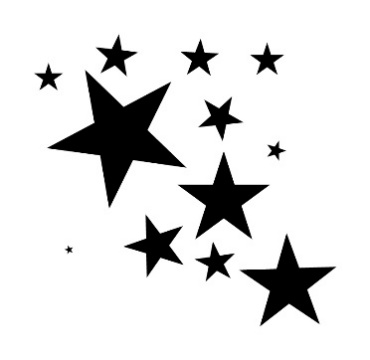 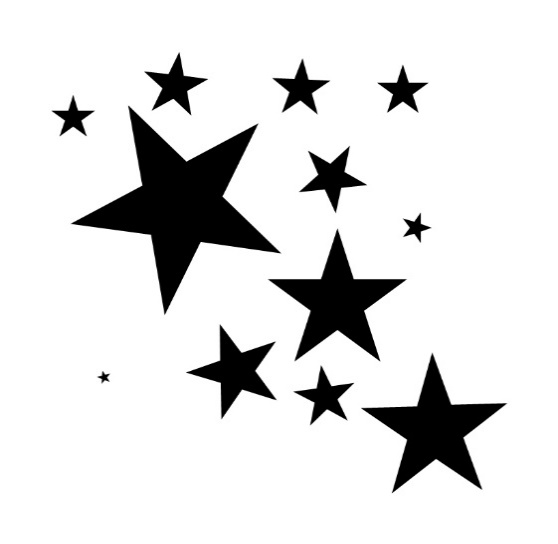 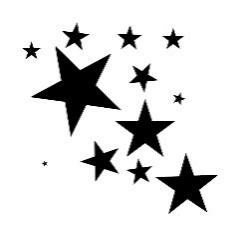 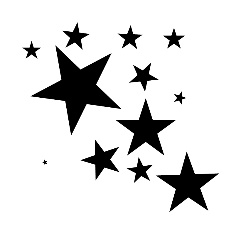 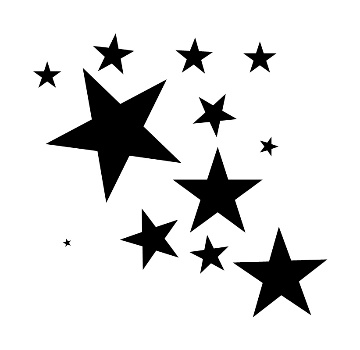 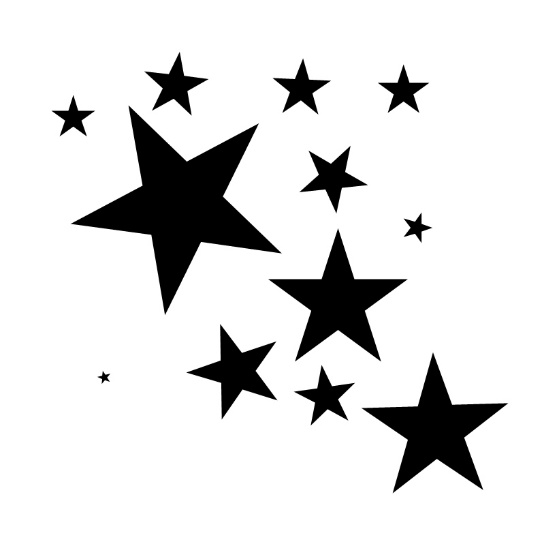 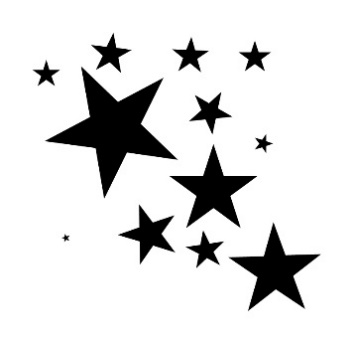 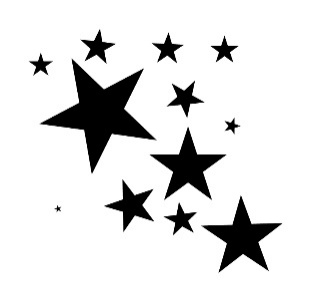 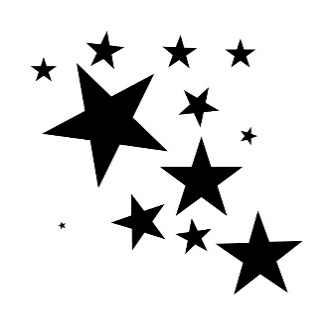 